University Senate Meeting Minutes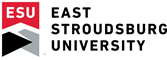 March 1, 20213:00 - 5:00 p.m.IN ATTENDANCE:Lonnie Allbaugh, Lorraine Arocho, Miguel Barbosa, Terry Barry, Paul Bartoli, Andra Basu, Nurun Begum, Jill Boyle, Bill Broun, Elijah Brown, Joanne Bruno, Kevin Casebolt, Robert Cohen, Darla Darno, Susan Dillmuth-Miller, Caroline Dipipi-Hoy, Christopher Domanski, Johan Eliasson, Brenda Friday, Rene Fuanta, James Galdieri, Melissa Geiger, Diane Holben, Hoen Kim, Eun-Joo Lee, Kenneth Long, Karen Lucas, Margaret Mullan, Erin O’Donnell, Richard Otto, Mary Frances Postupack, Millie Roman-Buday, Melinda Rosen, Jessica Santiago, Elizabeth Scott, Denise Seigart, Leigh Smith, Robert Smith, Brandon Snyder, Santiago Solis, Tom Tauer, Kelly Varcoe, Samantha Williams, Sylvester Williams, Xuemao Zhang, ABSENT: Marguerite Carver, Michele Conners, Kevin Davis, Heather Garrison, William Green, Eric Hunt, Minkyo Lee, Clare Lenhart, Andi McClanahan, Jevon Mitchell, Mariah Ranton, Albert Rivera, Arshad Rivers, Loreylinnette Trinidad, Nancy VanArsdale, Daisy Wang, Shawn Watkins, Amani Yeboah, Xiaochen ZhouRoll Call	Review of February MinutesApproved University President’s Report: Update from President Long:Provost Jo Bruno’s retirement-She has been a great ally over the 6 years at ESU.  She is a strong advocate for our students and our faculty members.A search for the new Provost will not begin until the new University President is appointed.  There will be an interim Provost will be appointed for the fall, followed by a national search.Provost Jo Bruno shared a few thoughts regarding her emotional decision to retire.President Long shared thoughts on the disappointing recent incident that occurred on campus.  We will be working together as a campus community to develop initiatives to help make ESU a better place for all of us.Fix the Agenda – no changes to the agenda.Committee reports:Executive Committee –The Executive Committee met last week and determined items for this meeting’s agenda.  A full proposal will be coming to Senate in April.Rules and By-Laws –No action items.  Working on a proposal for next month to change a constitutional amendment from what is written currently.Campus Life and Inclusive Excellence Committee – The committee met, nothing new to report. Academic Affairs – No action items last month. Committee will be meeting to discuss Fall 2021 schedule.Budget, Finance and Planning – No report, the committee did not meet in February but will be meeting in March to discuss appointing a chairperson.Research –Met last week, continue to work on the survey and planning to send to APSCUF for approval very soon.  Thank you to all the committee members for all of their help developing the survey.Student Government Association Report – Provided an update on campus culture and student perspective after the incident that occurred several weeks ago. Student organizations are working closely with administration to come up with action items for the University to act upon.Provided student climate update, similar issues throughout the PASSHE system.Thank you to Dr. Bruno for your support of students over the past 6 years.Old Business – noneNew Business – Elections next month for OfficersRules and By-laws-proposal next monthOpen Discussion –Bill Broun shared his thoughts regarding the incident that was discussed earlier.  This is not just an ESU or PASSHE problem.  Many hate groups exist in this area of Eastern Pennsylvania and nationally.  We need to get out and take responsibility to change the culture.  Pres. Long and added that we have the expertise and media platforms available to begin the conversation and be a voice for change.  Dr. Bruno agreed that this is a pervasive problem and shared a book recommendation by Heather Cox Richardson entitled “Why the South Won the Civil War” that looks at using history to make change.Meeting dates for 2020-2021:  April 5, April 26/May3 (if needed). Announcements:None  Adjournment @ 15:34 